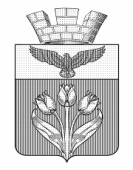 ВОЛГОГРАДСКАЯ  ОБЛАСТЬПАЛЛАСОВСКИЙ  МУНИЦИПАЛЬНЫЙ  РАЙОН
ПАЛЛАСОВСКАЯ  ГОРОДСКАЯ  ДУМА__________________________________________________________________                                                                  Р Е Ш Е Н И Еот 13 мая  2022 года                                                                                   № 7/1 Об одобрении проекта решения «О внесении изменений и дополнений в Устав городского поселения г.Палласовка»В целях приведения Устава городского поселения г. Палласовка, принятого решением Палласовской городской Думы  от 28 марта 2006 года  №13/1 в соответствие с действующим законодательством, в целях заблаговременного ознакомления жителей городского поселения г. Палласовка с проектом решения о внесении изменений и дополнений в Устав городского поселения г. Палласовка, Палласовская городская Дума                                           Р Е Ш И Л А :1. Одобрить проект решения «О внесении изменений и дополнений в Устав городского поселения г. Палласовка» (приложение 1). 2. Главе городского поселения г. Палласовка опубликовать (обнародовать) проект решения «О внесении изменений и дополнений в Устав городского поселения г. Палласовка».Глава городского  поселения г. Палласовка                                                                  В.В. Гронин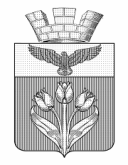   Волгоградская областьгородское поселение г.Палласовка  Палласовская городская Дума                                                   ПРОЕКТ    Р Е Ш Е Н И Яот   __________ 2022 года                                                                         № ______О внесении изменений и дополнений в Устав городского поселения г.ПалласовкаРуководствуясь Федеральным законом от 30.12.2021 № 492-ФЗ  
«О внесении изменений в Федеральный закон «Об искусственных земельных участках, созданных на водных объектах, находящихся в федеральной собственности, и о внесении изменений в отдельные законодательные акты Российской Федерации» и отдельные законодательные акты Российской Федерации», Уставом городского поселения  г.Палласовка  Волгоградской области, Палласовская городская Дума                                                      Р Е Ш И Л А : 1. Внести в Устав городского поселения г.Палласовка  Волгоградской области, принятый решением Палласовской городской Думы № 13/1 от 28 марта  2006 года, следующее изменение:1.1. Пункт 39 части 1 статьи 6 Устава городского поселения г.Палласовка  Волгоградской области изложить в следующей редакции:«39) обеспечение выполнения работ, необходимых для создания искусственных земельных участков для нужд  городского поселения г. Палласовка в соответствии с федеральным законом;».2. Настоящее решение подлежит официальному опубликованию (обнародованию) после его государственной регистрации.Настоящее решение вступает в силу после его официального опубликования (обнародования).Глава городского                                                 Председатель Палласовской   поселения г.Палласовка                                     городской Думы___________В.В. Гронин                                       ____________В.П. Смирнов